省考课程准考证打印步骤请使用火狐或搜狗浏览器网址：https://zk.sceea.cn
账号：身份证号
初始密码：身份证号后六位
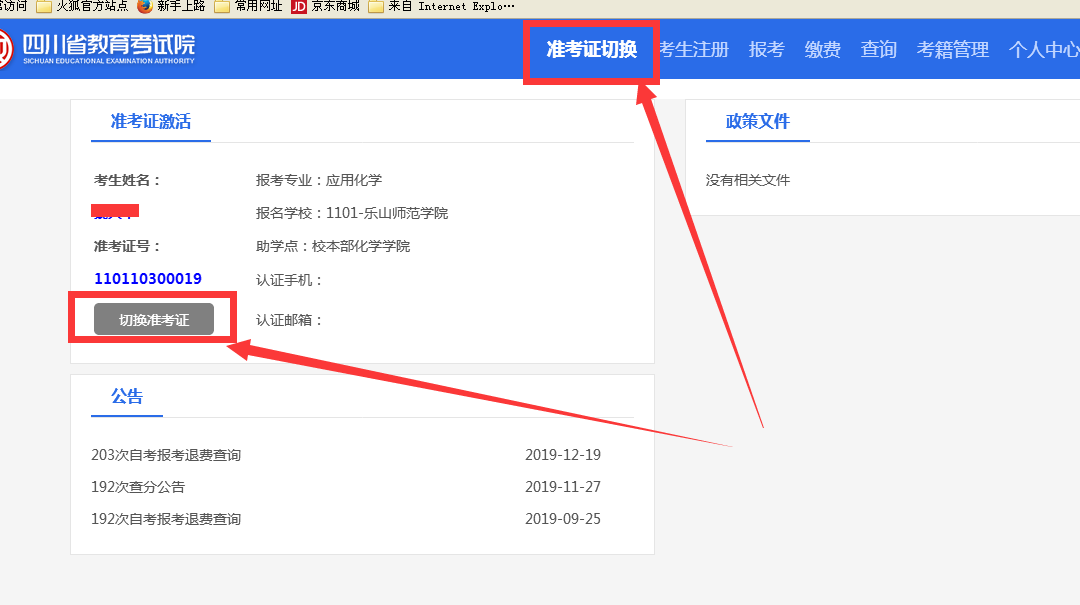 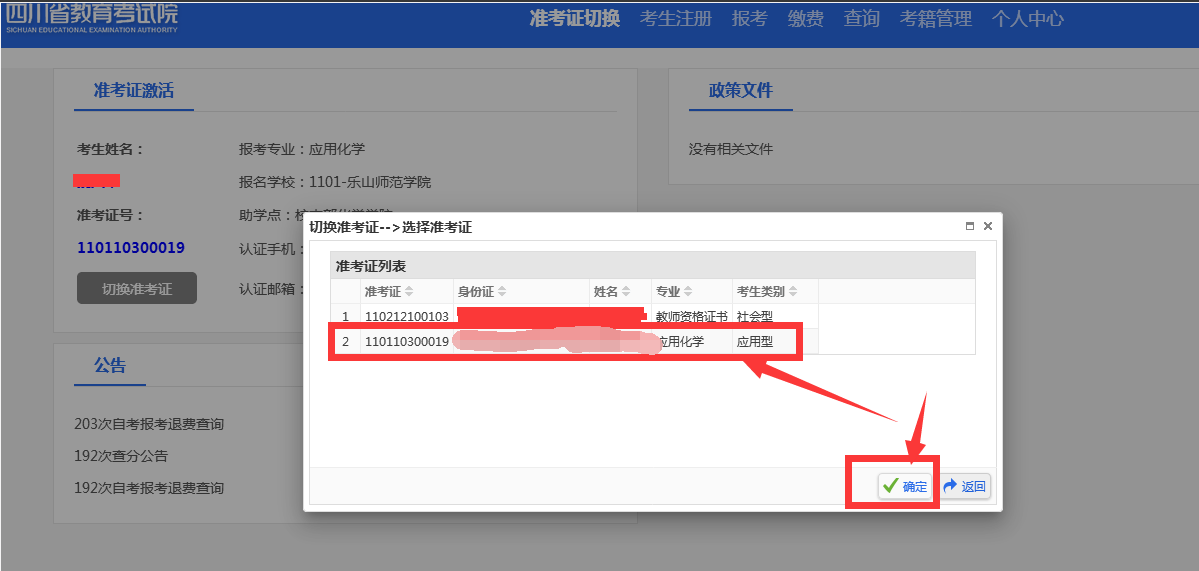 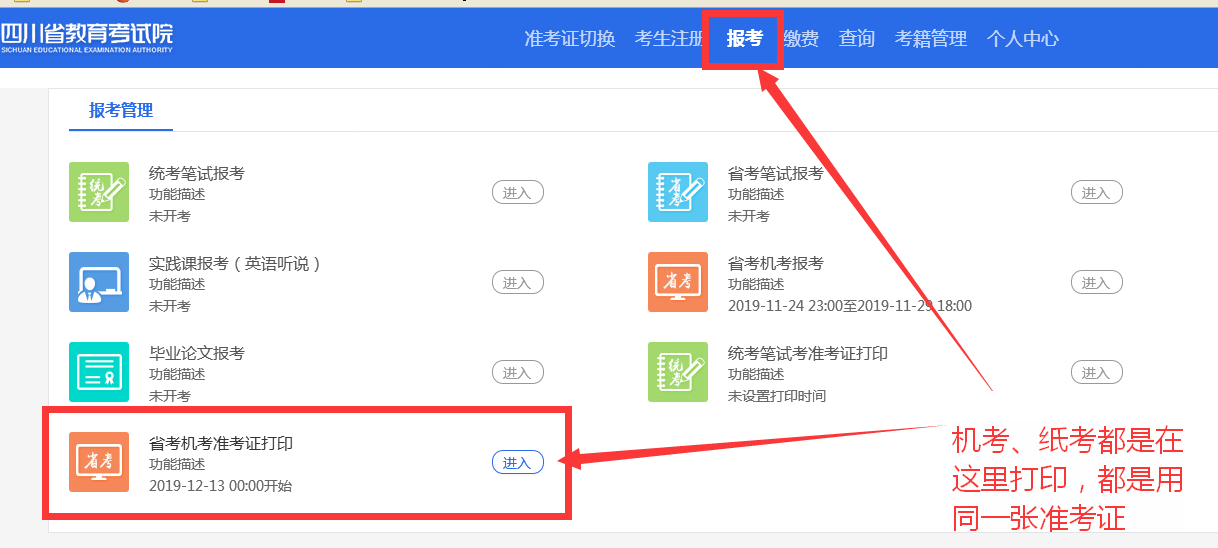 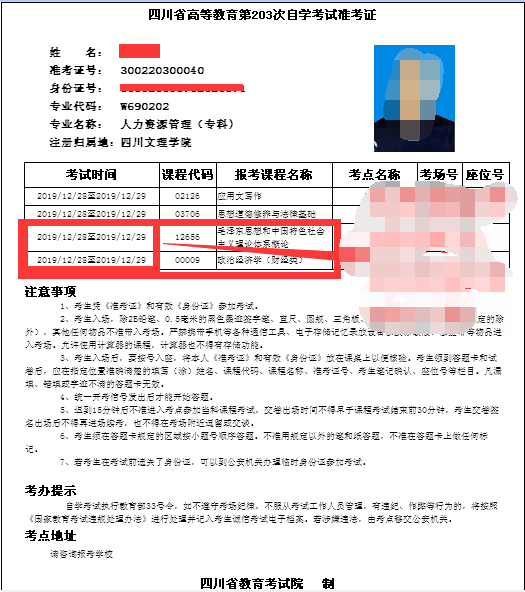 